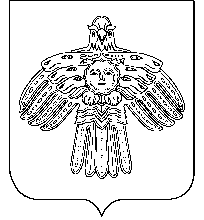                             АДМИНИСТРАЦИЯ                                                                   «НИЖНИЙ ОДЕС»  КАР  ОВМÖДЧÖМИНСА ГОРОДСКОГО  ПОСЕЛЕНИЯ  «НИЖНИЙ ОДЕС»                                                     АДМИНИСТРАЦИЯ                          ПОСТАНОВЛЕНИЕШУÖМот «07» февраля 2022 года                                                                                 № 23        Об утверждении Карт коррупционных рисков при осуществлении функций муниципального контроля администрацией городского поселения «Нижний Одес» и комплекса правовых и организационных мероприятий по их минимизацииВо исполнение Федерального закона от 25 декабря 2008 г. № 273-ФЗ «О противодействии коррупции», администрация городского поселения «Нижний Одес»ПОСТАНОВЛЯЕТ:1. Утвердить Карту коррупционных рисков при осуществлении функций муниципального контроля администрацией городского поселения «Нижний Одес» на автомобильном транспорте и дорожном хозяйстве и комплекса правовых и организационных мероприятий по их минимизации согласно приложению № 1 к настоящему постановлению.2. Утвердить Карту коррупционных рисков при осуществлении функций муниципального контроля администрацией городского поселения «Нижний Одес» в сфере благоустройства и комплекса правовых и организационных мероприятий по их минимизации согласно приложению № 2 к настоящему постановлению.3. Утвердить Карту коррупционных рисков при осуществлении функций муниципального жилищного контроля администрацией городского поселения «Нижний Одес» и комплекса правовых и организационных мероприятий по их минимизации согласно приложению № 3 к настоящему постановлению.4. Утвердить Карту коррупционных рисков при осуществлении функций муниципального контроля администрацией городского поселения «Нижний Одес» за исполнением единой теплоснабжающей организацией обязательств по строительству, реконструкции и (или) модернизации объектов теплоснабжения и комплекса правовых и организационных мероприятий по их минимизации согласно приложению № 4 к настоящему постановлению.5. Признать утратившим силу постановление администрации городского поселения «Нижний Одес» от 01 сентября 2020 года № 168 «Об утверждении Карт коррупционных рисков при осуществлении функций муниципального жилищного контроля и муниципального контроля за сохранностью автомобильных дорог местного значения в границах населенных пунктов поселения администрацией городского поселения «Нижний Одес» и комплекса правовых и организационных мероприятий по их минимизации».6. Контроль за исполнением настоящего постановления оставляю за собой.7. Настоящее постановление вступает в силу со дня его официального опубликования и подлежит размещению на официальном интернет-сайте муниципального образования городского поселения «Нижний Одес». Руководитель администрации городского поселения «Нижний Одес»                                               Ю.С. АксеновПриложение № 1 к постановлению администрации городского поселения «Нижний Одес»от «07»  февраля 2022 года № 23УтвержденоРуководитель администрациигородского поселения «Нижний Одес» ____________ Ю.С. Аксенов«07» февраля 2022 годаКарта коррупционных рисков при осуществлении функций муниципального контроля администрацией городского поселения «Нижний Одес» на автомобильном транспорте и дорожном хозяйстве икомплекса правовых и организационных мероприятий по их минимизацииПриложение № 2 к постановлению администрации городского поселения «Нижний Одес»от «07»  февраля 2022 года № 23УтвержденоРуководитель администрациигородского поселения «Нижний Одес» ____________ Ю.С. Аксенов«07»  февраля 2022 годаКарта коррупционных рисков при осуществлении функций муниципального контроля администрацией городского поселения «Нижний Одес» в сфере благоустройства и комплекса правовых и организационных мероприятий по их минимизацииПриложение № 3 к постановлению администрации городского поселения «Нижний Одес»от «07»  февраля 2022 года № 23УтвержденоРуководитель администрациигородского поселения «Нижний Одес» ____________ Ю.С. Аксенов«07»  февраля 2022 годаКарта коррупционных рисков при осуществлении функций муниципального жилищного контроля администрацией городского поселения «Нижний Одес»и комплекса правовых и организационных мероприятий по их минимизацииПриложение № 4к постановлению администрации городского поселения «Нижний Одес»от «07»  февраля 2022 года № 23УтвержденоРуководитель администрациигородского поселения «Нижний Одес» ____________ Ю.С. Аксенов«07»  февраля 2022 годаКарта коррупционных рисков при осуществлении функций муниципального контроля администрацией городского поселения «Нижний Одес» за исполнением единой теплоснабжающей организацией обязательств по строительству, реконструкции и (или) модернизации объектов теплоснабжения и комплекса правовых и организационных мероприятий по их минимизации№п/пАдминистративная процедура (действие)Критическая точкаКоррупционный риск и краткое описание возможной коррупционной схемыНаименование должностей, замещение которых связано с коррупционными рискамиМеры по минимизацииМеры по минимизацииФИО, должность ответственного лица, ответственного за реализацию мерСрок реализации мер№п/пАдминистративная процедура (действие)Критическая точкаКоррупционный риск и краткое описание возможной коррупционной схемыНаименование должностей, замещение которых связано с коррупционными рискамиРеализуемыеПредлагаемыеФИО, должность ответственного лица, ответственного за реализацию мерСрок реализации мер1234567891.Осуществление муниципального жилищного контроляПроведение мероприятий по муниципальному контролюПринятие решения о проведениимероприятий по контролювыборочно в отношенииотдельных организаций,физических лицПо завершении мероприятий поконтролю неотражение в акте(справке) о результатахмероприятия по контролю(надзору) выявленныхнарушений законодательства вобмен на полученное(обещанное) вознаграждение. Согласование решения,принятого по результатампроведения мероприятий поконтролю, не содержащегоинформацию о выявленныхнарушениях законодательства вобмен на полученное(обещанное) вознаграждение. Принятие по результатампроведения мероприятий поконтролю формальногорешения, не содержащегоинформацию о выявленныхнарушениях законодательства вобмен на полученное(обещанное) вознаграждение.Руководитель администрации, заместитель руководителя администрации; руководитель отдела ЖКХ, землепользования и управления муниципальным имуществомОсуществление внутреннего контроля подготовки распоряжений о проведении проверки.Создание рабочих групп, комиссий.Проведение разъяснительной работы, предусматривающей снижение коррупционного поведенияНормативное регулирование порядка,способа и сроков совершения действийслужащим при осуществлениикоррупционно-опасной функции;комиссионное проведениеконтрольных (надзорных) мероприятий.Разъяснение служащим:- обязанности незамедлительносообщить представителю нанимателя осклонении его к совершениюкоррупционного правонарушения;- ответственности за совершениекоррупционных правонарушений.Ковтун Л.Н., руководитель отдела ЖКХ, землепользования и управления муниципальным имуществом.В течении года№п/пАдминистративная процедура (действие)Критическая точкаКоррупционный риск и краткое описание возможной коррупционной схемыНаименование должностей, замещение которых связано с коррупционными рискамиМеры по минимизацииМеры по минимизацииФИО, должность ответственного лица, ответственного за реализацию мерСрок реализации мер№п/пАдминистративная процедура (действие)Критическая точкаКоррупционный риск и краткое описание возможной коррупционной схемыНаименование должностей, замещение которых связано с коррупционными рискамиРеализуемыеПредлагаемыеФИО, должность ответственного лица, ответственного за реализацию мерСрок реализации мер1234567891.Осуществление муниципального жилищного контроляПроведение мероприятий по муниципальному контролюПринятие решения о проведениимероприятий по контролювыборочно в отношенииотдельных организаций,физических лицПо завершении мероприятий поконтролю неотражение в акте(справке) о результатахмероприятия по контролю(надзору) выявленныхнарушений законодательства вобмен на полученное(обещанное) вознаграждение. Согласование решения,принятого по результатампроведения мероприятий поконтролю, не содержащегоинформацию о выявленныхнарушениях законодательства вобмен на полученное(обещанное) вознаграждение. Принятие по результатампроведения мероприятий поконтролю формальногорешения, не содержащегоинформацию о выявленныхнарушениях законодательства вобмен на полученное(обещанное) вознаграждение.Руководитель администрации, заместитель руководителя администрации; руководитель отдела ЖКХ, землепользования и управления муниципальным имуществомОсуществление внутреннего контроля подготовки распоряжений о проведении проверки.Создание рабочих групп, комиссий.Проведение разъяснительной работы, предусматривающей снижение коррупционного поведенияНормативное регулирование порядка,способа и сроков совершения действийслужащим при осуществлениикоррупционно-опасной функции;комиссионное проведениеконтрольных (надзорных) мероприятий.Разъяснение служащим:- обязанности незамедлительносообщить представителю нанимателя осклонении его к совершениюкоррупционного правонарушения;- ответственности за совершениекоррупционных правонарушений.Ковтун Л.Н., руководитель отдела ЖКХ, землепользования и управления муниципальным имуществом.В течении года№п/пАдминистративная процедура (действие)Критическая точкаКоррупционный риск и краткое описание возможной коррупционной схемыНаименование должностей, замещение которых связано с коррупционными рискамиМеры по минимизацииМеры по минимизацииФИО, должность ответственного лица, ответственного за реализацию мерСрок реализации мер№п/пАдминистративная процедура (действие)Критическая точкаКоррупционный риск и краткое описание возможной коррупционной схемыНаименование должностей, замещение которых связано с коррупционными рискамиРеализуемыеПредлагаемыеФИО, должность ответственного лица, ответственного за реализацию мерСрок реализации мер1234567891.Осуществление муниципального жилищного контроляПроведение мероприятий по муниципальному контролюПринятие решения о проведениимероприятий по контролювыборочно в отношенииотдельных организаций,физических лицПо завершении мероприятий поконтролю неотражение в акте(справке) о результатахмероприятия по контролю(надзору) выявленныхнарушений законодательства вобмен на полученное(обещанное) вознаграждение. Согласование решения,принятого по результатампроведения мероприятий поконтролю, не содержащегоинформацию о выявленныхнарушениях законодательства вобмен на полученное(обещанное) вознаграждение. Принятие по результатампроведения мероприятий поконтролю формальногорешения, не содержащегоинформацию о выявленныхнарушениях законодательства вобмен на полученное(обещанное) вознаграждение.Руководитель администрации, заместитель руководителя администрации; руководитель отдела ЖКХ, землепользования и управления муниципальным имуществомОсуществление внутреннего контроля подготовки распоряжений о проведении проверки.Создание рабочих групп, комиссий.Проведение разъяснительной работы, предусматривающей снижение коррупционного поведенияНормативное регулирование порядка,способа и сроков совершения действийслужащим при осуществлениикоррупционно-опасной функции;комиссионное проведениеконтрольных (надзорных) мероприятий.Разъяснение служащим:- обязанности незамедлительносообщить представителю нанимателя осклонении его к совершениюкоррупционного правонарушения;- ответственности за совершениекоррупционных правонарушений.Ковтун Л.Н., руководитель отдела ЖКХ, землепользования и управления муниципальным имуществом.В течении года№п/пАдминистративная процедура (действие)Критическая точкаКоррупционный риск и краткое описание возможной коррупционной схемыНаименование должностей, замещение которых связано с коррупционными рискамиМеры по минимизацииМеры по минимизацииФИО, должность ответственного лица, ответственного за реализацию мерСрок реализации мер№п/пАдминистративная процедура (действие)Критическая точкаКоррупционный риск и краткое описание возможной коррупционной схемыНаименование должностей, замещение которых связано с коррупционными рискамиРеализуемыеПредлагаемыеФИО, должность ответственного лица, ответственного за реализацию мерСрок реализации мер1234567891.Осуществление муниципального жилищного контроляПроведение мероприятий по муниципальному контролюПринятие решения о проведениимероприятий по контролювыборочно в отношенииотдельных организаций,физических лицПо завершении мероприятий поконтролю неотражение в акте(справке) о результатахмероприятия по контролю(надзору) выявленныхнарушений законодательства вобмен на полученное(обещанное) вознаграждение. Согласование решения,принятого по результатампроведения мероприятий поконтролю, не содержащегоинформацию о выявленныхнарушениях законодательства вобмен на полученное(обещанное) вознаграждение. Принятие по результатампроведения мероприятий поконтролю формальногорешения, не содержащегоинформацию о выявленныхнарушениях законодательства вобмен на полученное(обещанное) вознаграждение.Руководитель администрации, заместитель руководителя администрации; руководитель отдела ЖКХ, землепользования и управления муниципальным имуществомОсуществление внутреннего контроля подготовки распоряжений о проведении проверки.Создание рабочих групп, комиссий.Проведение разъяснительной работы, предусматривающей снижение коррупционного поведенияНормативное регулирование порядка,способа и сроков совершения действийслужащим при осуществлениикоррупционно-опасной функции;комиссионное проведениеконтрольных (надзорных) мероприятий.Разъяснение служащим:- обязанности незамедлительносообщить представителю нанимателя осклонении его к совершениюкоррупционного правонарушения;- ответственности за совершениекоррупционных правонарушений.Ковтун Л.Н., руководитель отдела ЖКХ, землепользования и управления муниципальным имуществом.В течении года